Jak zmienić swoją mentalność na lepszą, aby poprawiać wyniki sprzedażowe?Audiobooki, to takie książki... do słuchania. Wiedza w nich zawarta jest taka sama jak w książce czytanej. Subtelny głos lektora, pozwala intuicyjne budować emocje wokół zagadnień.Po lekturze audiobooka może się okazać, że przekonania to coś więcej niż tylko nasza wiedza. To bardzo często tak zwane stereotypy, czyli coś w co większość uznała kiedyś za takie, a nie inne... I okazuje się, że czasem także się myliła...Praca na sobą, poprawiania poziomu wiedzy, słowem rozwój osobisty są bardzo ważne dla wyników, także sprzedażowych. Mam tu na myśli prowadzenie biznesu, w którym jak wiadomo obrót ma istotne znaczenie.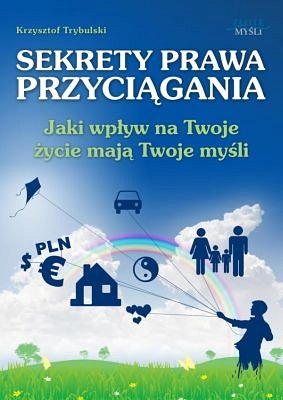 Poszukiwania nowych sposobów na skuteczną sprzedaż, przeglądanie milionów strategii, to może być za mało. Czasem problem leży gdzie indziej. Czasem chodzi o własną mentalność, o uważanie czegoś co nie ma miejsca, ani racji bytu za prawdziwe i słuszne.W biznesie czasem potrzebna jest pokora, ale bywa iż trzeba "tupnąć nogą", aby zmienić wyniki na lepsze. Emocje odgrywają tu znaczącą rolę, zarówno te dobre, jak i te złe. Albo przynajmniej nieprzyjemne.Za samą poprawą wiedzy posiadanej, winna iść zatem zmiana mentalna. Audiobooka oceniam bardzo dobrze, a nawet jeszcze lepiej. Pozwala lepiej zrozumieć siebie i swoje myśli oraz odczucia, towarzyszące zarabianiu, pracy i sprzedaży.Anita Zielkehttp://trendybiznesowe.eu/sekrety